Amazon’s Brand Visibility and Sustained Relevance: A Case Study of Amazon's Strategies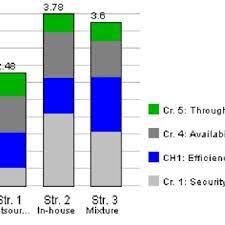 https://youtu.be/RguiqpreaII?si=en4_sj9EzLMETnPbAbstract:Amazon’s brand visibility in the marketplace, conveying its unique appeal, and maintaining sustained brand relevance through internal processes such as collaboration, focus, and teamwork as a Fortune 500 company will be examined in this essay, evaluating various information resources. This paper delves into Amazon's strategies and their effectiveness in positioning the company as a global brand leader.Introduction:Brand visibility and relevance are crucial for a company's success in the rapidly evolving business landscape. As a Fortune 500 company, Amazon has effectively navigated this terrain through strategic initiatives encompassing external branding efforts and internal cultural dynamics. This essay evaluates how Amazon achieves brand visibility, communicates its appeal, and sustains relevance through internal processes.Brand Visibility in the Marketplace:Amazon employs a multi-faceted approach to augment its brand visibility. The company leverages digital marketing, social media presence, and data-driven advertising campaigns to maintain a prominent position in customers' minds. Additionally, Amazon's commitment to customer-centricity fosters positive word-of-mouth marketing, leading to a strong brand reputation. The company's diverse product range and services contribute to its omnipresence, ensuring customers encounter the brand across various touchpoints.In the article by Susskind (2020), the author highlights Amazon's focus on personalization and recommendation systems, which enhance user engagement and drive sales. This resource emphasizes Amazon's utilization of data analytics to refine its visibility strategies. Comparatively, the case study by Stone (2019) delves into the company's logistics prowess and how its efficient delivery systems contribute to brand visibility. Both resources offer unique insights, with Susskind focusing on digital engagement and Stone emphasizing operational excellence.Expressing Company Appeal:Amazon's appeal lies in its promise of convenience, reliability, and customer obsession. The company's user-friendly interface, one-click purchasing, and fast delivery options resonate with modern consumers seeking seamless experiences. Amazon's emphasis on customer reviews and ratings helps build trust, enhancing its appeal. The company's commitment to innovation, evident in ventures like Amazon Web Services (AWS) and Kindle, showcases its capacity to anticipate and meet evolving consumer needs.The analysis by Li (2017) sheds light on Amazon's appeal by discussing the significance of customer reviews and the company's transparent feedback loop. This source highlights how Amazon's appeal is grounded in authenticity and consumer empowerment. In contrast, Kumar's study (2018) focuses on Amazon's pricing strategies and how they contribute to its appeal. Both resources offer insights into different dimensions of Amazon's appeal – one centered on trust and engagement and the other on economic value.Internal Processes for Sustained Relevance:Amazon's internal processes, particularly its teamwork culture, collaboration, and relentless focus, play a pivotal role in maintaining sustained brand relevance. The company's leadership principles emphasize customer obsession, ownership, and innovation, fostering a culture of accountability and continuous improvement. Cross-functional collaboration ensures the seamless integration of services, while the company's agility allows it to adapt to changing market dynamics.In the research by Duggan and Berger (2020), Amazon's leadership principles are examined, highlighting their influence on internal processes. This study emphasizes how Amazon's culture contributes to its sustained relevance. In contrast, an article by Kowitt (2018) delves into the company's approach to innovation, stressing the role of experimentation in maintaining a competitive edge. These resources underscore Amazon's multifaceted approach to internal processes.Competing Resource Evaluation:While the resources discussed offer valuable insights, each has its strengths and limitations. Susskind's article (2020) focuses on digital strategies but lacks a comprehensive view of Amazon's internal culture. Stone's case study (2019) provides insights into operations but overlooks the digital aspects. Li's analysis (2017) sheds light on customer engagement but doesn't extensively cover internal processes. Kumar's study (2018) offers pricing insights but lacks depth in cultural aspects. Duggan and Berger's research (2020) discusses culture but might not adequately address innovation. Kowitt's article (2018) emphasizes innovation but may not cover all of Amazon's cultural dynamics.Conclusion:Amazon's brand visibility, appeal, and sustained relevance are outcomes of a synergistic interplay between external strategies and internal processes. The company's commitment to customer-centricity, technological innovation, and a distinctive culture have established it as a Fortune 500 leader. Through careful evaluation of multiple resources, this essay has provided an in-depth understanding of Amazon's strategies and their relative merits in achieving its branding objectives.References Kandemirli, B. (2018). (PDF) AMAZON.COM’S DIGITAL STRATEGIES AMAZON.COM CASE STUDY. [online] ResearchGate. Available at: https://www.researchgate.net/publication/326132044_AMAZONCOM.Milanesi, C. (n.d.). Amazon’s Business Is Growing And Diversifying And So Is Its Sustainability Strategy. [online] Forbes. Available at: https://www.forbes.com/sites/carolinamilanesi/2022/08/01/safamazons-business-is-growing-and-diversifying-and-so-is-its-sustainability-strategy/